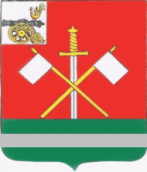 СМОЛЕНСКАЯ ОБЛАСТЬМОНАСТЫРЩИНСКИЙ РАЙОННЫЙ СОВЕТ ДЕПУТАТОВ РЕШЕНИЕ       от 28 февраля 2020 года                                                                    № 9        Об отчете о деятельности Контрольно-ревизионной комиссии муниципального образования «Монастырщинский район» Смоленской области за 2019 годВ соответствии с Федеральным законом от 7 февраля 2011 года №6-ФЗ «Об общих принципах организации и деятельности контрольно-счетных органов субъектов Российской Федерации и муниципальных образований», Положением о Контрольно-ревизионной комиссии муниципального образования «Монастырщинский район» Смоленской области утвержденным решением Монастырщинского районного Совета депутатов от 11.05.2017 № 65 в редакции решения от 24.12.2019 № 73, Монастырщинский районный Совет депутатовРЕШИЛ: Принять к сведению отчет о деятельности Контрольно-ревизионной комиссии муниципального образования «Монастырщинский район» Смоленской области за 2019 год (прилагается).2. Настоящее решение вступает в силу с момента подписания и подлежит официальному опубликованию.  Приложениек решению Монастырщинского районного Совета депутатовот 28.02.2020 № 9Отчето деятельности Контрольно-ревизионной комиссиимуниципального образования «Монастырщинский район»Смоленской области за 2019 год.Отчет о деятельности Контрольно-ревизионной комиссии муниципального образования «Монастырщинский район» Смоленской области ежегодно представляется Монастырщинскому районному Совету депутатов в соответствии с требованиями статьи 19 Федерального закона от 07 февраля 2011 года № 6-ФЗ «Об общих принципах организации и деятельности контрольно-счетных органов субъектов Российской Федерации и муниципальных образований» и пункта 6.25 раздела 6 Положения о Контрольно-ревизионной комиссии муниципального образования «Монастырщинский район» Смоленской области (далее - Положение о Контрольно-ревизионной комиссии), утвержденного решением Монастырщинского районного Совета депутатов от 11 мая 2017 года № 65 в редакции решения от 24 декабря 2019 года № 73.Свою деятельность Контрольно-ревизионная комиссия в 2019 году осуществляла в соответствии с Федеральным законом от 6 октября 2003 года № 131-ФЗ «Об общих принципах организации местного самоуправления в Российской Федерации», Бюджетным кодексом Российской Федерации, Федеральным законом от 07 февраля 2011 года № 6-ФЗ «Об общих принципах организации и деятельности контрольно-счетных органов субъектов Российской Федерации и муниципальных образований», другими федеральными законами и иными нормативными правовыми актами Смоленской области, Уставом муниципального образования «Монастырщинский район» Смоленской области, Положением о Контрольно-ревизионной комиссии муниципального образования «Монастырщинский район» Смоленской области, утвержденным решением Монастырщинского районного Совета депутатов от 11 мая 2017 года № 65 в редакции решения от 24декабря 2019 года № 73 и иными муниципальными нормативными правовыми актами.Контрольно-ревизионная комиссия является органом местного самоуправления, не обладает правами юридического лица, имеет гербовую печать и бланки со своим наименованием и с изображением герба муниципального образования «Монастырщинский район» Смоленской области.Штатная численность Контрольно-ревизионной комиссии состоит из двух человек Председатель и инспектор.В связи с действующими соглашениями о передаче Контрольно-ревизионной комиссии полномочий Контрольно-ревизионных комиссий городского и сельских поселений по осуществлению внешнего муниципального финансового контроля, в 2019 году осуществлялось исполнение данных полномочий на территории одного городского и шести сельских поселений муниципального образования «Монастырщинский район» Смоленской области.В соответствии с возложенными функциями, в процессе своей работы в 2019 году Контрольно-ревизионная комиссия осуществляла экспертно-аналитическую, контрольно-ревизионную и организационно-методическую работу. Экспертно-аналитические мероприятия.Экспертно-аналитические мероприятия в 2019 году были направлены на обеспечение единой системы контроля за формированием и исполнением бюджета, реализуемого на трех последовательных стадиях:-предварительного контроля-(экспертиза проектов местного бюджета муниципального образования «Монастырщинский район» Смоленской области на 2020 год и на плановый период 2021 и 2022 годов, экспертиза проектов бюджетов городского и сельских поселений на 2020 год и на плановый период 2021 и 2022 годов);-текущего контроля непосредственно в ходе исполнения бюджета муниципального образования «Монастырщинский район» Смоленской области,бюджетов городского и сельских поселений в 2019 году за 1 кварта, полугодие, 9 месяцев;-последующего контроля в ходе проверки исполнения местного бюджета муниципального образования «Монастырщинский район» Смоленской области, бюджетов городского и сельских поселений за отчетный 2018 год.Всего по результатам экспертно-аналитических мероприятий, проведенных в 2019 году, Контрольно-ревизионной комиссией составлено 79 заключений, в том числе:-37 заключений на проекты решений о внесении изменений в решения Советов депутатов о бюджете на 2019 год (в том числе 32 по поселениям, 5 по местному бюджету);-24 заключения по отчетам об исполнении бюджета за 1 квартал, полугодие, 9 месяцев (в том числе 21 по поселениям, 3 по местному бюджету);-8 заключений на годовые отчеты об исполнении бюджета за 2018 год (с одновременным проведением внешней поверки бюджетной отчетности 12 главных распорядителей бюджетных средств);-8 заключений на проекты бюджета на 2020 год и на плановый период 2021 и 2022 годов;-2 заключения о приеме в муниципальную собственность муниципального образования «Монастырщинский район» Смоленской области объектов государственной собственности Смоленской области.В экспертно-аналитических заключениях чаще всего указывались нарушения:-Бюджетного кодекса;-требований Положений о бюджетном процессе муниципального образования «Монастырщинский район» Смоленской области, городского и сельских поселений;-технические ошибки.Контрольно-ревизионная деятельность.В течение 2019 года Контрольно-ревизионной комиссией было проведено восемь контрольных мероприятий, которыми охвачено восемь объектов. По результатам проверок были отмечены нарушения отдельных статей Бюджетного кодекса Российской Федерации, Трудового кодекса Российской Федерации, нормативно-правовых актов действующего законодательства Российской Федерации.1) Контрольное мероприятие проверка Администрации муниципального образования «Монастырщинский район» Смоленской области по вопросу «Предоставление субсидий в рамках реализации муниципальной программы «Создание условий для эффективного управления муниципальным образованием «Монастырщинский район» Смоленской области на 2014-2020 годы», подпрограмма «Организация материально-технического и автотранспортного обслуживания органов местного самоуправления муниципального образования» за 2017-2018 годы.Проверяемый период с 01.01.2017 года по 31.12.2018 года.Установлены нарушения:-«Положения о порядке формирования муниципального задания на оказание муниципальных услуг (выполнение работ) муниципальными учреждениями и финансовом обеспечении выполнения муниципального задания» в части:-пункта 2.2 раздела 2 «Положения о порядке формирования муниципального задания на оказание муниципальных услуг (выполнение работ) муниципальными учреждениями и финансовом обеспечении выполнения муниципального задания».Муниципальное задание утверждается не позднее 1 февраля года, на который формируется муниципальное задание муниципального бюджетного транспортно-хозяйственного учреждения Администрации муниципального образования «Монастырщинский район» Смоленской области (далее МБХТУ) на 2018 год, утверждено 16 апреля 2018 года;-подпункта 4.22 раздела 4 «Положения о порядке формирования муниципального задания на оказание муниципальных услуг (выполнение работ) муниципальными учреждениями и финансовом обеспечении выполнения муниципального задания», процент перечисленных субсидий за 1 квартал 2018 года превышает 25% на 50 375,00 (Пятьдесят тысяч триста семьдесят пять) рублей 00 копеек;-подпункта 2.1 раздела 2 «Положения о порядке формирования муниципального задания на оказание муниципальных услуг (выполнение работ) муниципальными учреждениями и финансовом обеспечении выполнения муниципального задания» утвержденное постановлением Администрации муниципального образования «Монастырщинский район» Смоленской области, муниципальное задание МБТХУ на 2017 год сформировано не по установленной форме.Всего по результатам проверки нарушений, имеющих стоимостную оценку, установлено на общую сумму 50 375,00 рублей.2) Контрольная проверка муниципального бюджетного транспортно-хозяйственного учреждения Администрации муниципального образования «Монастырщинский район» Смоленской области по вопросу «Результативность (экономность и эффективность) использования субсидий предоставляемых из местного бюджета, в рамках реализации муниципальной программы «Создание условий для эффективного управления муниципальным образованием «Монастырщинский район» Смоленской области на 2014-2020 годы», подпрограмма «Организация материально-технического и автотранспортного обслуживания органов местного самоуправления муниципального образования» за период 2017-2018 годов, за период с 01.01.2017 года по 31.12.2018 года.Установлены нарушения:-Федерального закона от 06 декабря 2011 года № 402-ФЗ «О бухгалтерском учете» в части:-статья 9 формирования первичных учетных документов отражающих факт хозяйственной жизни, в большинстве путевых листов не указывалась информация о конкретном месте следования служебного автотранспорта, не во всех путевых листах имеются расшифровки подписей должностных лиц, пользовавшихся автотранспортом.Кроме того:-не разработано Положение о порядке и условиях присвоения классности, условиях выплаты ежемесячной надбавки за классность водителям транспортных средств.Всего по результатам проверки нарушений, имеющих стоимостную оценку, не установлено.3) Контрольное мероприятие в Монастырщинском районном Совете депутатов по вопросу «Законность выплат произведенных из фонда оплаты труда Главе муниципального образования «Монастырщинский район» Смоленской области за период с 01.01.2014 года по 16.11.2016 года».Нарушений не выявлено.4) Контрольное мероприятие в Администрации муниципального образования «Монастырщинский район» Смоленской области по вопросу «Законность выплат произведенных из фонда оплаты труда Главе Администрации муниципального образования «Монастырщинский район» Смоленской области за период с 01.01.2014 года по 16.11.2016 года».Нарушений не выявлено.5). Контрольная проверка в муниципальном казенном учреждении «Центральная бухгалтерия образовательных учреждений муниципального образования «Монастырщинский район» Смоленской области» и отделе образования Администрации муниципального образования «Монастырщинский район» Смоленской области по вопросу «Отражение кредиторской задолженности за медицинские осмотры в бухгалтерской (финансовой отчетности) за 2018-2019 год».Установлены нарушения:-пункта 1 статьи 10 Федерального закона от 06 декабря 2011 года № 402-ФЗ «О бухгалтерском учете» в сумме 517 149,86 (Пятьсот семнадцать тысяч сто сорок девять) рублей 86 копеек;-абзаца 7 пункта 69 Инструкции 33н утвержденной приказом Минфина Российской Федерации от 25 марта 2011 года № 33н «Об утверждении инструкции о порядке составления, представления годовой, квартальной бухгалтерской отчетности государственных (муниципальных) бюджетных и автономных учреждений» в той же сумме, повлекшее искажение валюты баланса 0,4% в бухгалтерской (финансовой) отчетности.Всего по результатам проверки нарушений, имеющих стоимостную оценку, установлено на общую сумму 517 149,86 рублей.6) Контрольное мероприятие в отделе образования Администрации муниципального образования «Монастырщинский район» Смоленской области по вопросу: предоставление субсидий в рамках муниципальной программы «Развитие образования в муниципальном образовании «Монастырщинский район» Смоленской области на 2014-2020 годы, подпрограмма «Организация предоставления начального общего, основного общего, среднего (полного) общего образования в муниципальных бюджетных образовательных учреждениях муниципального образования «Монастырщинский район» Смоленской области» на 2014-2020 годы, предоставление субсидий муниципальному бюджетному образовательному учреждению Соболевской основной школе имени А.Н. Попова, за 2018 год.Установлены нарушения:-пункта 4.19 раздела 4 Положения о порядке формирования муниципального задания, утвержденного на оказание муниципальных услуг (выполнение работ) муниципальными учреждениями и финансовом обеспечении выполнения муниципального задания, утвержденного постановлением Администрации муниципального образования «Монастырщинский район» Смоленской области от 21.06.2016 № 0206, согласно которого, в случае изменения объема субсидий, муниципальному учреждению, отраслевые органы вносят соответствующие изменения в соглашения о порядке и условиях предоставления субсидий.В соглашение от 09.01.2018 г. № 2 о предоставлении субсидий, на основании абзаца второго пункта первого статьи 78.1 Бюджетного кодекса Российской Федерации, муниципальному бюджетному образовательному учреждению (далее МБОУ) Соболевской основной школе имени А.Н. Попова, изменения не вносились, в тоже время сумма субсидии в течение года была уменьшена на 23 761,73 (Двадцать три тысячи семьсот шестьдесят один) рубль 73 копейки.В соглашение от 09.01.2018 г. № 1 о предоставлении субсидии из местного бюджета МБОУ Соболевской основной школе имени А.Н. Попова на оказание муниципальных услуг (выполнения работ), изменения не вносились, в тоже время сумма субсидии в течение года была уменьшена на 29 038,55 (Двадцать девять тысяч тридцать восемь) рублей 55 копеек;-соглашений о предоставлении субсидий МБОУ Соболевской основной школе имени А.Н. Попова, пункта 4.2.2, пункта 7,5, изменение размера субсидий (увеличение или уменьшение), осуществляется по соглашению сторон и оформляется дополнительным соглашением.Дополнительные соглашения между главным распорядителем (Отделом образования Администрации муниципального образования «Монастырщинский район» Смоленской области и МБОУ Соболевской основной школой имени А.Н. Попова заключены не были;-в договоре на бухгалтерское обслуживание от 27.04.2016 № 22, заключенным между «исполнителем» муниципальным казенным учреждением центральная бухгалтерия образовательных учреждений муниципального образования «Монастырщинский район» Смоленской области (далее МКУ ЦБ), в лице начальника и «заказчиком» Отделом образования Администрации муниципального образования «Монастырщинский район» Смоленской области, в подпункте 1.89 пункта 1, МКУ ЦБ именуется бюджетным учреждением, что противоречит Уставу МКУ ЦБ, согласно которому МКУ ЦБ является не бюджетным учреждением, а казенным, так же в договоре со стороны «исполнителя» отсутствует упоминание о праве второй подписи в платежных, денежных и бухгалтерских документах;-в договоре на бухгалтерское обслуживание от 01.02.2016 № 4 в подпункте 1.5 пункта 1 заключенным между «заказчиком» в лице директора МБОУ Соболевской основной школы имени А.Н. Попова с одной стороны и «исполнителем» в лице начальника МКУ ЦБ, право первой подписи при оформлении денежных и бухгалтерских документов принадлежит руководителю бюджетного учреждения, что противоречит Уставу МКУ ЦБ, утвержденного постановлением Администрации муниципального образования «Монастырщинский район» Смоленской области от 22.12.2011 № 445, согласно которого начальник МКУ ЦБ является начальником не бюджетного учреждения, а казенного;-в подпункте 2.1 пункта 2, договора на бухгалтерское обслуживание, заключенного между МБОУ Соболевской основной школой имени А.Н. Попова и МКУ ЦБ, заказчик обязуется своевременно представлять исполнителю необходимые первичные учетные документы (выписки из приказов, которые непосредственно относятся к исполнению сметы доходов и расходов), данный подпункт не соответствует приказу Министерства финансов от 28.07.2010 № 81н, в соответствии с которым бюджетные учреждения составляют не сметы доходов и расходов, а планы финансово-хозяйственной деятельности (далее ПФХД);-в подпункте 1.1 пункта 1 договора на бухгалтерское обслуживание заключенного между МБОУ Соболевской основной школой имени А.Н. Попова и МКУ ЦБ, заказчик получает, а исполнитель обязуется осуществлять бухгалтерское обслуживание в соответствии с Приказом Министерства Финансов Российской Федерации от 06.12.2010 № 162-н, в тоже время для бюджетных учреждений применяется Приказ Минфина Российской Федерации от 16.12.2010 № 174н «Об утверждении Плана счетов бухгалтерского учета бюджетных учреждений и Инструкции по его применению».Всего по результатам проверки нарушений, имеющих стоимостную оценку, установлено на общую сумму 52 800,28 рублей.7). Контрольное мероприятие в муниципальном бюджетном образовательном учреждении Соболевская основная школа имени А.Н. Попова, по вопросу: использование средств субсидий в рамках программы «Развитие образования в муниципальном образовании «Монастырщинский район» Смоленской области на 2014-2020 годы», по подпрограмме «Организация предоставления начального общего, основного общего, среднего (полного) общего образования в муниципальных бюджетных образовательных учреждениях муниципального образования «Монастырщинский район» Смоленской области» за 2018 год.Установлены нарушения:-Трудового кодекса Российской Федерации в части:-статьи 284 несоблюдение нормы рабочего времени по совместительству (более 4-х часов);-статьи 282 исполнение трудовых обязанностей по совместительству и по основному месту работы, в одно и тоже время;-статьи 57 заключения трудового договора с работником, не состоявшем в штате учреждения;-статьи 151 не установления доплаты за совмещение профессий (работнику был установлен) оклад;-статьи 212, 213 не прохождения обязательных медицинских осмотров.Федерального закона от 06.12.2011г. № 402-ФЗ «О бухгалтерском учете» в части:-статьи 8 отсутствия в учреждении Учетной политики;-статьи 9 не оформления первичных учетных документов;-статьи 10 несвоевременного отражения в регистрах бухгалтерского учета первичных учетных документов;-статьи 13 недостоверной бухгалтерской отчетности (недостоверные данные о кредиторской задолженности вследствие несвоевременного отражения в бухгалтерском учете операций по проведению медицинских осмотров).Федерального закона от 28.12.2013г. № 426-ФЗ «О специальной оценке условий труда» в части:-не проведения аттестации (оценки) рабочих мест.Постановления Правительства Российской Федерации от 16.04.2003г. № 225 «О трудовых книжках» в части:-заполнения данных о выполняемой работе (в трудовой книжке была сделана запись о работе по совмещению).Постановления правительства Российской Федерации от 13.10.2008г. № 749 «Об особенностях направления работников в служебные командировки» в части:-не оформлялись командировочные удостоверения, при направлении работника в командировку.Постановления Госкомстата от 05.04.2004г. № 1 «Об утверждении унифицированных форм первичной учетной документации по учету труда и его оплаты» в части:-в карточке-справке по заработной плате отражаются не все данные о работнике.Приказа Министерства финансов Российской Федерации от 30.03.2015г. № 52н «Об утверждении форм первичных учетных документов и регистров бухгалтерского учета, применяемых органами государственной власти (государственными органами), органами местного самоуправления, органами управления государственными внебюджетными фондами, государственными академиями наук, государственными муниципальными) учреждениями и Методических указаний по их применению» в части:-ведения аналитического учета расчетов с подотчетными лицами;-не заполнения регистров аналитического учета по перемещению материальных запасов (акт списания материальных запасов, ведомость выдачи материальных ценностей на нужды учреждения).Приказа Министерства финансов Российской Федерации от 16.12.2010г. № 174н «Об утверждении плана счетов бухгалтерского учета бюджетных учреждений и Инструкции по его применению» в части:-учета расчетов с подотчетными лицами.Приказа Министерства финансов Российской Федерации от 13.06.1995г. № 49 «Об утверждении Методических указаний по инвентаризации имущества и финансовых обязательств в части:-не отражение результатов инвентаризации расчетов с поставщиками и подрядчиками;-включение в состав инвентаризационной комиссии материально-ответственных лиц.Приказа Министерства здравоохранения и социального развития от 29.05.2008г. № 248н «Об утверждении профессиональных квалификационных групп общеотраслевых профессий рабочих» в части:-в штатное расписание включены должности, которые не соответствуют наименованию должностей в соответствии с тарифно-квалификационным справочником.Приказа Министерства транспорта Российской Федерации от 18.09.2008г. «Об утверждении обязательных реквизитов и порядка заполнения путевых листов» в части:-в путевых листах не указывались конкретные маршруты движения.Приказа государственного комитета СССР по народному образованию от 20.08.1990г. № 579 «Об утверждении Положения о порядке установления доплат за неблагоприятные условия труда и перечня работ, на которых устанавливаются доплаты за неблагоприятные условия труда работникам организаций и учреждений системы Гособразования СССР» в части:-работникам были установлены надбавки за вредные условия труда без проведения аттестации (оценки) рабочих мест.Федерального закона от 29.12.2012 года № 273-ФЗ «Об образовании в Российской Федерации», Трудового кодекса Российской Федерации в части:-«Положение о доплатах и надбавках работникам образовательного учреждения» разработано не в соответствии с требованиями действующего законодательства.Кроме того:-работникам МБОУ Соболевская основная школа имени А.Н. Попова механику и водителю были установлены оклады не в соответствии с Постановлением Администрации Смоленской области от 22.10.2008г. № 595 «Об установлении размеров окладов (базовых должностных окладов) по профессиональным квалификационным группам профессий рабочих и должностей служащих областных государственных учреждений»;-при проведении контрольного мероприятия установлены нарушения, имеющие стоимостную оценку:-неправомерное расходование бюджетных средств по командировочным расходам в сумме 1 868,00 (Одна тысяча восемьсот шестьдесят восемь) рублей;-неправомерное расходование бюджетных средств по оплате труда в сумме 4 102,84 (Четыре тысячи сто два) рубля 84 копейки;-искажение бухгалтерской отчетности по состоянию на 01.01.2019 г. повлекшее искажение валюты баланса в сумме 67 247,42 (Шестьдесят семь тысяч двести сорок семь) рублей 42 копейки или 0,9% от валюты баланса.По результатам проведенного контрольного мероприятия директору МБОУ Соболевская основная школа им. А.Н. Попова выдано представление от 08.04.2019г., для принятия мер по устранению выявленных нарушений и недостатков, а также мер по пресечению, устранению и предупреждению нарушений. В ходе исполнения полученного представления указанные нарушения и недостатки устранены.В связи с принятием исчерпывающих мер по устранению нарушений и недостатков, выявленных в ходе проведения проверки, Контрольно-ревизионной комиссией муниципального образования «Монастырщинский район» Смоленской области представление снято с контроля.Всего по результатам проверки нарушений, имеющих стоимостную оценку, установлено на общую сумму 73 218,26 рублей.8) Контрольное мероприятие в Гоголевском сельском поселении Монастырщинского района Смоленской области проверка финансово-хозяйственной деятельности за период с 2017 по 2019 год.Установлены нарушения:-в соответствии со статьей 4 Конституции Российской Федерации: «Конституция Российской Федерации и федеральные законы имеют верховенство на всей территории Российской Федерации».Договорами аренды автотранспорта заключенными в 2017 и 2018 годах подпункта 10.3 пункта 10 прописано: «Во всем, что не предусмотрено настоящим договором, стороны руководствуются законодательством Республики Беларусь». -требований Гражданского кодекса Российской Федерации:-статьи 4 в части заключения «Договоров на межевание земельных участков от 15.09.2017г.» в 2018 году (акты гражданского законодательства не имеют обратной силы и применяются к отношениям, возникшим после введения их в действие); -статьи 160 в части не подписания Главой муниципального образования Гоголевского сельского поселения Монастырщинского района Смоленской области договоров подряда по ремонту дорог в 2018году;-статьи 424 в части отсутствия цены в договоре аренды в 2017 году;	-статьи 743 в части отсутствия смет на ремонт автомобильных дорог общего пользования местного значения в 2017-2019 годах.-требований Налогового кодекса Российской Федерации:-статьи 169 в части подписания счетов-фактур Главой муниципального образования Гоголевского сельского  поселения Монастырщинского района Смоленской области.-требований Трудового кодекса Российской Федерации:-статьи 67 в части не подписания трудового договора работником;-статьи 91 в части принятия работника на 1,5 ставки, что нарушает нормальную продолжительность рабочего времени; -статьи 123 в части не составления и не утверждения графика отпусков за 2017 и 2018 год;-ст.189,190 в части отсутствия утвержденных Правил внутреннего трудового распорядка;-ст.282 в части не заключения с работником трудового договора по совместительству.-Федерального закона от 08.11.2007г. № 257-ФЗ «Об автомобильных дорогах и дорожной деятельности в Российской Федерации»:-пункта 11 статьи 13, пункта 3 статьи 34 в части отсутствия утвержденных нормативов финансовых затрат на капитальный ремонт, ремонт, содержание автомобильных дорог местного значения и правил расчета размера ассигнований местного бюджета на указанные цели; -статьи 14 в части отсутствия утвержденных планов работ по строительству, реконструкции и капитальному ремонту автомобильных дорог.-требований Федерального закона от 10.12.1995г. № 196-ФЗ «О безопасности дорожного движения»:-подпункта 6 пункта 2 статьи 20 в части не проведения предрейсового контроля технического состояния транспортных средств.-Федерального закона от 06.12.2011г. №402-ФЗ «О бухгалтерском учете»:-статьи 9 в части отсутствия в первичных учетных документах, а именно в актах приемки выполненных работ по межеванию земельных участков, величины в натуральном и денежном измерении;-статьи 9 в части принятия к бухгалтерскому учету документов, которыми были оформлены не имевшие места факты хозяйственной жизни, а именно работы по благоустройству площадки в роще д. Багрецы по Договору на сумму 62 855,62 (Шестьдесят две тысячи восемьсот пятьдесят пять) рублей 62 копейки, выполнены не были; -статьи 9 в части принятия к бухгалтерскому учету документов, которыми были оформлены не имевшие места факты хозяйственной жизни, а именно работы по укладке камней бортовых и тротуарной плиты в количестве 1815 штук в д. Жуково от д. №2 до д. №5, предусмотренные Договором выполнены не были;-статьи 10 в части несвоевременного отражения в регистрах бухгалтерского учета первичных учетных документов;-статьи 12 в части принятия к бухгалтерскому учету документов, составленных в белорусских рублях;-статьи 13 в части недостоверной бухгалтерской отчетности, а именно отсутствия кредиторской задолженности по состоянию на 01.11.2018г. в сумме 900,00 (Девятьсот) рублей 00 копеек вследствие того, что расходы по ремонту улично-дорожной сети по Договору подряда были приняты к бухгалтерскому учету в сумме, в которой они были оплачены. -Федерального закона от 05.04.2013г. № 44-ФЗ «О контрактной системе в сфере закупок товаров, работ, услуг для обеспечения государственных и муниципальных нужд»:-статьи 8 в части нарушения принципа конкуренции путем заключения договоров до ста тысяч рублей;-пункта 4 статьи 93 в части заключения договоров до ста тысяч рублей с несколькими поставщиками на поставку одной и той же продукции.-требований Приказа Министерства финансов Российской Федерации от 13.06.1995г. №49 «Об утверждении Методических указаний по инвентаризации имущества и финансовых обязательств» в части:-не отражения результатов инвентаризации расчетов с поставщиками и подрядчиками;-отсутствия в Распоряжениях о проведении инвентаризации состава инвентаризационной комиссии;-отсутствия в инвентаризационных описях за 2017 и 2018 год подписей материально-ответственного лица и двух членов комиссии;-отсутствия в инвентаризационных описях записей о дате начала и окончания инвентаризации, месте проведения инвентаризации, номере и дате распоряжения о проведении инвентаризации, номеров счетов бухгалтерского учета.-требований Приказа  Министерства финансов Российской Федерации от 01.12.2010г. № 157-н «Об утверждении единого плана счетов бухгалтерского учета для органов государственной власти (государственных органов), органов местного самоуправления, органов управления государственными внебюджетными фондами, государственных академий наук, государственных (муниципальных) учреждений и инструкции по их применению»:-не всем объектам основных средств, присвоены инвентарные номера;-в части несоответствия наименований приобретаемых основных средств (оргтехники) в инвентарных карточках, наименованию в приходных документах (счетах, товарных накладных);-в части не правильного принятия строительных материалов (ПГС, щебня, гравия, краски, эмали, линолеума) к бухгалтерскому учету по счету 1.105.36.340 как прочих материальных запасов;-в части списания строительных материалов (щебня, гравия) в декабре 2017 года без проведения ремонтно-строительных работ автомобильных дорог; -в части принятия к бухгалтерскому учету объектов основных средств (земельных участков) не в соответствии с правоустанавливающими (приходными) документами;-в части неправильного отнесения на счет 1.302.20.000 бухгалтерского учета «расчетов по авансовым платежам» за электроэнергию и ремонт дорог в 2017 году.-Приказа Министерства финансов Российской Федерации от 31.12.2016г. № 257н «Об утверждении федерального стандарта бухгалтерского учета для организаций государственного сектора «Основные средства»:-в части начисления амортизации в размере 100% на объекты основных средств, не выданных в эксплуатацию.-Постановления Государственного комитета Российской Федерации по статистике от 11.11.1999г. № 100 «Об утверждении унифицированных форм первичной учетной документации по учету работ  в капитальном строительстве  и ремонтно-строительных работах»:-в части отсутствия в регистрах бухгалтерского учета «Актов о приемке выполненных работ» формы КС-2 и «Справок о стоимости выполненных работ и затрат» формы КС-3 по ремонту дорог в 2017-2019 годах.-Приказа Министерства транспорта РФ от 18.09.2008г. № 152 «Об утверждении обязательных реквизитов и порядка заполнения путевых листов» в части:-отсутствия штампов медицинского учреждения о прохождении предрейсового медицинского осмотра водителей;-отсутствия подписи механика с датой и временем проведения контроля технического состояния транспортных средств;-отсутствия маршрута движения автотранспортных средств;-отсутствия в путевом листе времени выезда и времени возвращения;-отсутствия на оборотной стороне путевого листа подписи лица, пользовавшегося автотранспортным средством;-отсутствия в путевом листе нормы расхода топлива автотранспортного средства.-Письма Министерства здравоохранения Российской Федерации от 21.08.2003г. № 2510/9468-03-32 «О предрейсовых медицинских осмотрах водителей транспортных средств»-в части не прохождения водителями предрейсовых медицинских осмотров водителей транспортных средств.Кроме того:-были установлены нарушения условий заключенных «Договоров подряда» на ремонт улично-дорожной сети в 2017 - 2019 годах:- пункта 9 в части отсутствия актов приемки скрытых работ;- подпункта 3.1.1. пункта 3 в части отсутствия проектной документации;-подпункта 5.1. пункта 5 в части отсутствия актов сдачи-приемки выполненных строительных и иных специальных монтажных работ формы С-2а и справок о стоимости выполненных работ и затрат формы С-3 в 2018 году.-были установлены нарушения условий заключенных «Договоров аренды автотранспорта, строительных машин и предоставляемых услуг по их управлению (аренда с экипажем)» в 2017- 2018 годах:- подпункта 5.4. пункта 5 в части отсутствия в регистрах бухгалтерского учета путевых листов, сменных рапортов;- подпункта 5.2.1. пункта 5 в части отсутствия протокола согласования цены в 2017 году;-подпункта 5.2.1. пункта 5 в части нарушения порядка расчетов (не был перечислен аванс в размере 50%).-при проверке установлены нарушения, имеющие стоимостную оценку:-неправомерное расходование бюджетных средств по заработной плате в сумме 202 053,94 (Двести две тысячи пятьдесят три) рубля 94 копейки; -неправомерное расходование бюджетных средств, при расчетах с поставщиками и подрядчиками в сумме 168 937,50 (Сто шестьдесят восемь тысяч девятьсот тридцать семь) рублей 50 копеек.По результатам проведенного контрольного мероприятия Главе муниципального образования Гоголевского сельского поселения Монастырщинского района Смоленской области было направлено представление от 03.10.2019г., для принятия мер по устранению выявленных нарушений и недостатков, а также мер по пресечению, и предупреждению нарушений. В ходе исполнения полученного представления, должностные лица привлечены к дисциплинарной ответственности.Всего по результатам проверки нарушений, имеющих стоимостную оценку, установлено на общую сумму 370 991,44 рубля.По результатам проведенных восьми контрольных мероприятий:-направлено 2 представления по устранению выявленных нарушений и недостатков;-по выданным двум представлениям вынесено 17 предложений по устранению нарушений, выявленных в ходе проверок;- все выявленные нарушения, в ходе проверок, указанные в представлениях, устранены;-передан один материал проверки в правоохранительные органы;-по результатам восьми контрольных мероприятий составлены отчеты;-размещена информация на сайте Администрации муниципального образования «Монастырщинский район» Смоленской области по двум контрольным мероприятиям;-выявлено финансовых нарушений, имеющих стоимостную оценку, всего на общую сумму 1 064,5 тыс. рублей.3.Организационно-методическая работа.На протяжении отчетного периода, в рамках своей деятельности, Контрольно-ревизионная комиссия муниципального образования «Монастырщинский район» Смоленской области принимала участие в заседаниях Монастырщинского районного Совета депутатов и его постоянных комиссий.В течении всего года сотрудники Контрольно-ревизионной комиссии муниципального образования «Монастырщинский район» Смоленской области работали над повышением своего профессионального уровня, как самостоятельно, так и через консультационные материалы программного комплекса Консультант-Плюс.В 2019году подготовлены и направлены отчеты о деятельности Контрольно-ревизионной комиссии муниципального образования «Монастырщинский район» Смоленской области за 2018год в Монастырщинский районный Совет депутатов, Совет депутатов городского и сельских поселений.Подготовлен и направлен отчет о деятельности Контрольно-ревизионной комиссии муниципального образования «Монастырщинский район» Смоленской области в Контрольно-счетную палату Смоленской области.Для формирования плана работы Контрольно-ревизионной комиссии муниципального образования «Монастырщинский район» Смоленской области на 2020 год в срок до 1 октября 2019 года в Монастырщинский районный Совет депутатов, в Совет депутатов городского и сельских поселений были направлены письма о предоставлении предложений по проведению контрольных мероприятий.Представленные предложения по проведению контрольных мероприятий были включены в план работы Контрольно-ревизионной комиссии муниципального образования «Монастырщинский район» Смоленской области на 2020 год.В декабре 2019 года подготовлен и утвержден план работы Контрольно-ревизионной комиссии на 2020 год. План работы направлен в Монастырщинский районный Совет депутатов, Главе муниципального образования «Монастырщинский район» Смоленской области. Доступ к информации об организации деятельности Контрольно-ревизионной комиссии муниципального образования «Монастырщинский район» Смоленской области обеспечен путем размещения информации на сайте Администрации муниципального образования «Монастырщинский район» Смоленской области.В 2020 году Контрольно-ревизионная комиссия муниципального образования «Монастырщинский район» Смоленской области планирует продолжить работу по совершенствованию внешнего муниципального финансового контроля в муниципальном образовании «Монастырщинский район» Смоленской области.Глава муниципального образования «Монастырщинский район» Смоленской области		В.Б. ТитовПредседательМонастырщинского районного Совета депутатов П.А. Счастливый   